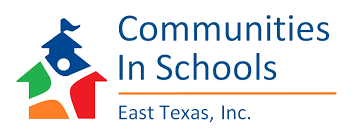  The mission of Communities in Schools is to surround   students  with a community of support,  empowering them to stay in school and achieve in life.     Hi Parents,      My name is Lisa Michael, and I am the CIS Site Coordinator   at Bozman Intermediate. Your son/daughter has the opportunity to participate in the Communities In Schools  of East Texas (CIS) program.        Review of services offered by CIS:         ON Campus:Academic SupportFood /Clothing/School Supplies AssistanceLunch Groups reviewing Social Skills/Self-esteem  (Monday-Friday /  Lunch Time)Arts and Crafts Activities ( Morning  Groups  /  Monday-Friday  /   8:10-8:40 AMSupportive Guidance and CounselingAssistance for older siblings in the family (High School completion and graduation, job training (certification), college, counseling)Assistance for younger siblings Thanksgiving/Christmas Assistance          With the cooperation of Montgomery County Health and Human Resources: Job Location AssistanceResuming Building AssistanceHealthcare Assistance/Immigration AssistanceRent/Utility AssistanceFood Pantry/ Mobile food markets Assistance       CIS also provides assistance for students in the  following : Backpack  Buddy Program (sponsored by the Montgomery County Food Bank) , Sight for Students (a VSP Program – Certificate for Eye Exam and Glasses). We are also   planning   all kinds of events for upcoming holidays this 2021-2022 school year.  Please let me know if you have any questions, and I look forward to working with you! Sincerely,                             Lisa MichaelCommunities in Schools of East Texas Site Coordinator (Phone: 936-709-1800, Room L-B ) Email: lisa.michael@cisetx.org,    lmichael@conroeisd.net   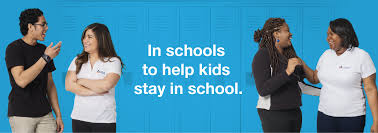 